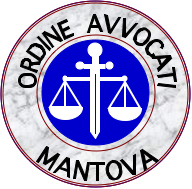 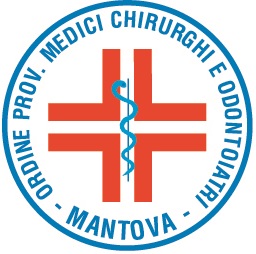 LA NUOVA LEGGE SULLA RESPONSABILITÀ PROFESSIONALE DEL MEDICODisposizioni in materia di sicurezza delle cure e della persona assistita,nonché in materia di responsabilità professionale degli esercenti le professioni sanitarie. Legge 8 marzo 2017, n. 24; in G.U. del 17 marzo 2017,n. 64, Vigente all’1 aprile 2017Sala Associazione Industriali Mantova - Via Portazzolo 9, 46100 Mantova, MANTOVA 08 giugno 2018 - ore 18,15Programma ore 18.00 Registrazione dei partecipantiore 18.15 Saluto ed introduzione - Dott. Stefano Bernardelli - Avv. Paolo TrombiniMODERATORI:Dott. Mauro Pagani Dott.ssa Adelia Gringiani Ore 18.30 La nuova Legge sulla responsabilità professionale del medico                 Dott. Federico Gelli, dirigente Azienda Sanitaria Toscana centroOre 19.15 Prime applicazioni della legge Gelli                Avv. Iacopo Rebecchi - Avv. Corrado PalvariniOre 19.45 Gli aspetti medico legali                  Dott.Paolo PisiOre 20.15 DiscussioneIl convegno è accreditato dal Consiglio dell’Ordine degli Avvocati di Mantova per numero due crediti.I posti riservati agli avvocati sono 90 iscrizioni a mezzo Sfera sino ad esaurimento posti.